Категория:  СъздайТема:  Създаване на профил във виртуално пространство. /в Google/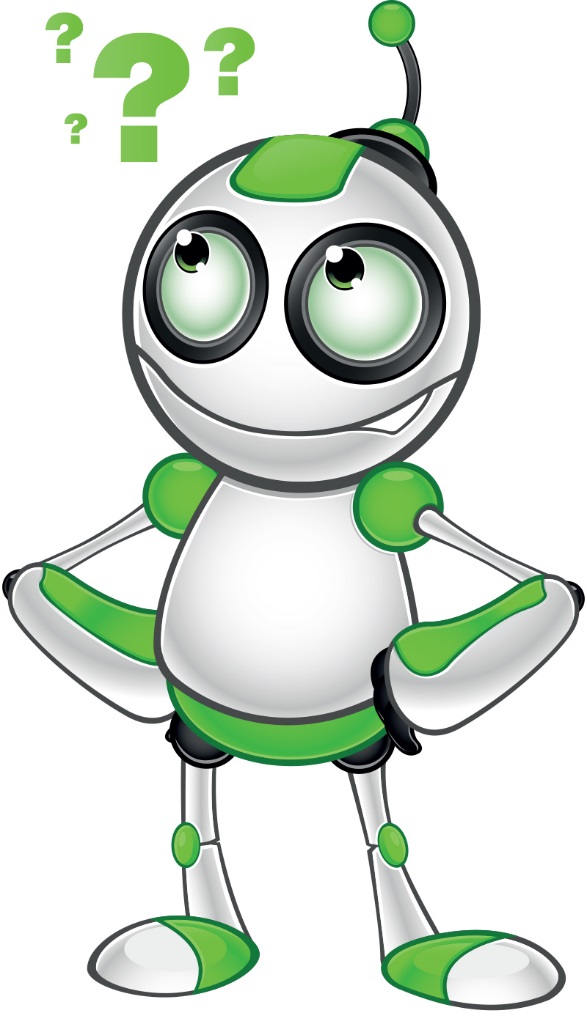           От какво се нуждаете:Оборудване: Компютър, лаптоп или друго смарт устройство.Достъп до интернет.